YEAR 5 (Autumn Term 1)Miss Orlowska and Mrs BowyerHistory (Rising Stars) Focus: The Anglo-SaxonsEnquiry question: Was the Anglo-Saxon period really a Dark Age?Objectives:To build an overview of the world history – describe the social, ethnic, cultural and religious diversity (incl.: ideas, beliefs, attitudes and experiences) of the past societyTo investigate and interpret the past – use more than one source of evidence to ask questions and give accurate answers about the past, suggest causes and consequences for some of the changes in history.To understand chronology – develop an appreciation of changes taking place over time and be able to present them on the timeline. To communicate historically – use appropriate historical vocabulary to communicate your ideas, findings and observations. English – planning around the texts:King Arthur and the Knights of the Round Table by Marcia Williams (main) and The Usborne Illustrated Tales of King Arthur (supplementary).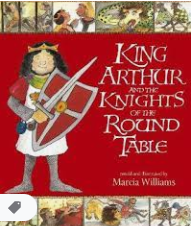 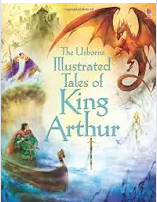 Anticipated Writing Outcomes:play script (write and perform)character descriptiondiary entry chapter summaryinference / prediction / questioningPoetry Focus: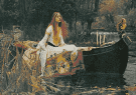 Lady of Shalott by Alfred TennysonComputing - E-SafetyObjectives:understand how to keep sensitive data privatediscerning and evaluating online contentunderstand, prevent and respond to cyberbullying threats. History (Rising Stars) Focus: The Anglo-SaxonsEnquiry question: Was the Anglo-Saxon period really a Dark Age?Objectives:To build an overview of the world history – describe the social, ethnic, cultural and religious diversity (incl.: ideas, beliefs, attitudes and experiences) of the past societyTo investigate and interpret the past – use more than one source of evidence to ask questions and give accurate answers about the past, suggest causes and consequences for some of the changes in history.To understand chronology – develop an appreciation of changes taking place over time and be able to present them on the timeline. To communicate historically – use appropriate historical vocabulary to communicate your ideas, findings and observations. English – planning around the texts:King Arthur and the Knights of the Round Table by Marcia Williams (main) and The Usborne Illustrated Tales of King Arthur (supplementary).Anticipated Writing Outcomes:play script (write and perform)character descriptiondiary entry chapter summaryinference / prediction / questioningPoetry Focus:Lady of Shalott by Alfred TennysonArt - amazed by architectureArtist spotlight: Zaha HadidObjectives:To develop ideasTo master techniquesTo take inspiration from the greats creating original pieces of art.History (Rising Stars) Focus: The Anglo-SaxonsEnquiry question: Was the Anglo-Saxon period really a Dark Age?Objectives:To build an overview of the world history – describe the social, ethnic, cultural and religious diversity (incl.: ideas, beliefs, attitudes and experiences) of the past societyTo investigate and interpret the past – use more than one source of evidence to ask questions and give accurate answers about the past, suggest causes and consequences for some of the changes in history.To understand chronology – develop an appreciation of changes taking place over time and be able to present them on the timeline. To communicate historically – use appropriate historical vocabulary to communicate your ideas, findings and observations. English – planning around the texts:King Arthur and the Knights of the Round Table by Marcia Williams (main) and The Usborne Illustrated Tales of King Arthur (supplementary).Anticipated Writing Outcomes:play script (write and perform)character descriptiondiary entry chapter summaryinference / prediction / questioningPoetry Focus:Lady of Shalott by Alfred TennysonDT-  frame structuresFocus: Anglo-Saxon village and its surroundingsHistory (Rising Stars) Focus: The Anglo-SaxonsEnquiry question: Was the Anglo-Saxon period really a Dark Age?Objectives:To build an overview of the world history – describe the social, ethnic, cultural and religious diversity (incl.: ideas, beliefs, attitudes and experiences) of the past societyTo investigate and interpret the past – use more than one source of evidence to ask questions and give accurate answers about the past, suggest causes and consequences for some of the changes in history.To understand chronology – develop an appreciation of changes taking place over time and be able to present them on the timeline. To communicate historically – use appropriate historical vocabulary to communicate your ideas, findings and observations. English – planning around the texts:King Arthur and the Knights of the Round Table by Marcia Williams (main) and The Usborne Illustrated Tales of King Arthur (supplementary).Anticipated Writing Outcomes:play script (write and perform)character descriptiondiary entry chapter summaryinference / prediction / questioningPoetry Focus:Lady of Shalott by Alfred TennysonPE (Striver)Focus: HockeyScience - properties and changes of materialsTo work scientifically – ask relevant questions, gather, record, classify and present data, identify similarities, differences and changes related to ideas and processes.Objectives: describe and compare differences between 3 states of matterinvestigate insulatorsinvestigate magnetic properties of various materials. investigate dissolvinginvestigate reversible and irreversible changesEnglish – planning around the texts:King Arthur and the Knights of the Round Table by Marcia Williams (main) and The Usborne Illustrated Tales of King Arthur (supplementary).Anticipated Writing Outcomes:play script (write and perform)character descriptiondiary entry chapter summaryinference / prediction / questioningPoetry Focus:Lady of Shalott by Alfred TennysonPSHE (Jigsaw)Being me in my world – who am I and how do I fit? Explored themes: challenges, personal goals, rights and responsibilities, choices, rewards and consequences, democracyScience - properties and changes of materialsTo work scientifically – ask relevant questions, gather, record, classify and present data, identify similarities, differences and changes related to ideas and processes.Objectives: describe and compare differences between 3 states of matterinvestigate insulatorsinvestigate magnetic properties of various materials. investigate dissolvinginvestigate reversible and irreversible changesMaths Objectives:Place Value (incl.: Roman Numerals and Negative Numbers)Addition and Subtraction (column method)Statistics (interpret and draw: charts, line graphs and tables)Music (Charanga)Focus: Livin’ on a PrayerObjectives:explore rhythm and synchronisation